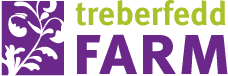 Job Application FormPlease complete this form in full and provide details of one refereePersonal DetailsEmployment History (please provide details of most recent employment first)QualificationsPlease give details of any previous experience, and also any skills and abilities you have that are relevant to this postPlease use this box below to provide any further information that may be relevant to your application e.g. what days you are available to work etcRefereesIf you give any information which you know to be false or if you withhold material information, you may render yourself liable to disqualification, or if appointed, to dismissal.To comply with the Immigration, Asylum and Nationality Act 2006 you will be required to provide documentary proof that you are eligible to work in the UK . I acknowledge that I have read the above:Please send your completed form to Treberfedd Farm, Dihewyd, Lampeter, Ceredigion SA48 7NW, or alternatively please email an electronic copy to info@treberfedd.co.uk Title (Mr / Mrs / Miss / Ms): First Name(s): Surname: Address: Postcode: Telephone contact number(s): Email: Are you subject to any work permit or residency permit restrictions? YES  /  NO  (delete as applicable)If Yes please give details Name of EmployerDate FromDate ToJob Title and brief description of duties and responsibilitiesPlease give details of any qualifications you may have and/or training courses attended Relevant experience, skills and abilitiesPlease provide the name and contact details of one referee, this ideally should be your last employer.  Please provide a telephone number or email address for your referee in the box below.  Your appointment will be subject to the receipt of a satisfactory reference and employment cannot commence until we have received your reference. Please provide the name and contact details of one referee, this ideally should be your last employer.  Please provide a telephone number or email address for your referee in the box below.  Your appointment will be subject to the receipt of a satisfactory reference and employment cannot commence until we have received your reference. Name and address of referee:Email address of referee Telephone number of referee Job title and capacity in which known: Profession or Business: Signature of Applicant:Date: